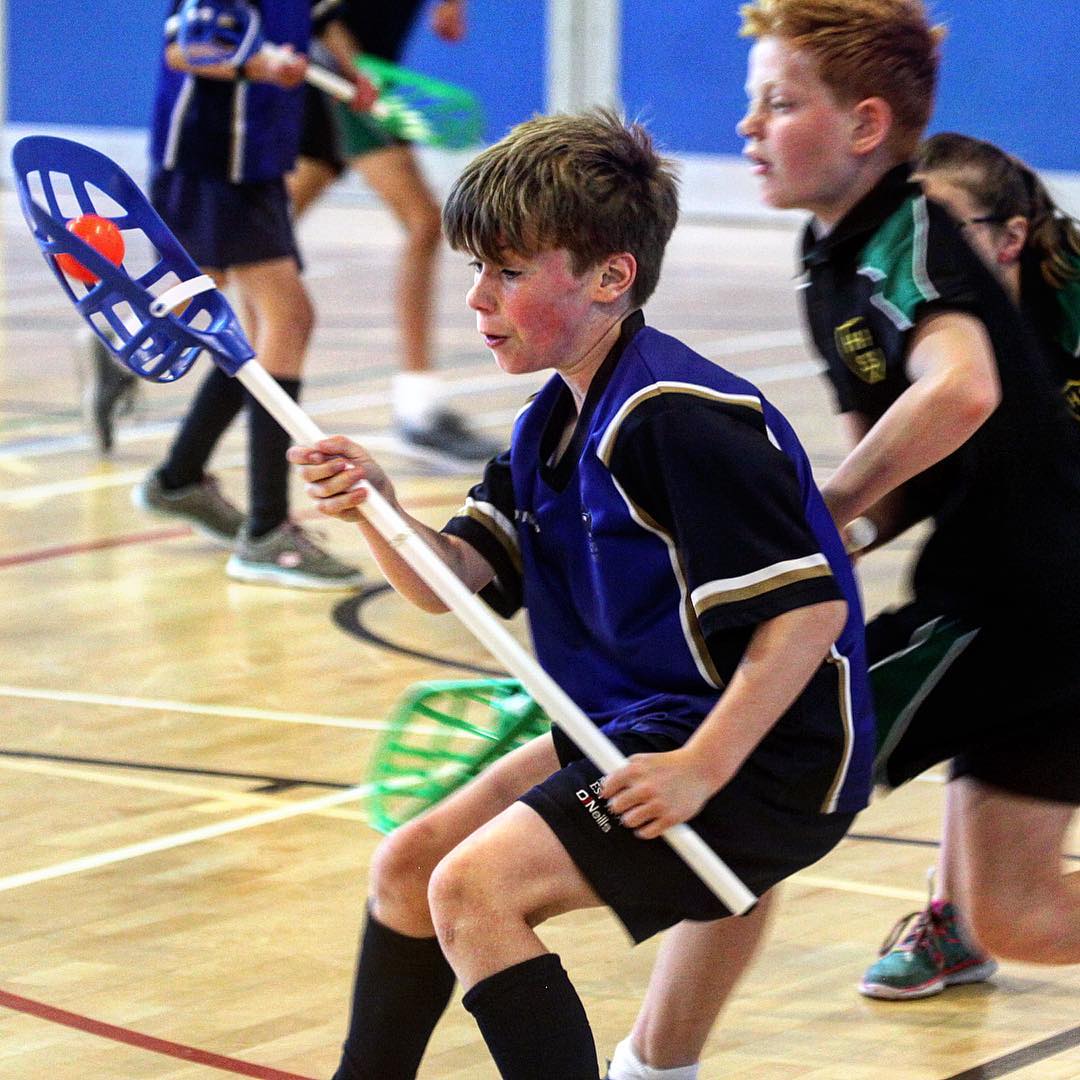 GOOD PRACTICE WHEN WORKING WITH YOUNG PEOPLEGOOD PRACTICE WHEN WORKING WITH YOUNG PEOPLE DO’S AND DON’TSEngland Lacrosse acknowledges that good practice when dealing with young people is essential. All people working with young people are expected to adhere to the following guidelines.DO:Always be publicly open when working with young people.  Ensure that whenever possible there is more than one adult present during activities with young people, or at least that you are in sight or hearing of others.Manual support is rarely required in the sport of lacrosse. If an adult feels that it is necessary the reasons should be clearly explained to the young person, and if possible, the parents/carers, and their consent gained. Be aware that any physical contact with a young person may be misinterpreted.Treat all young people with respect.Provide an example of good conduct you wish others to followRespect a young person’s right to personal privacy, encourages young people and adults to feel comfortable and caring enough to point out attitudes or behaviour that they do not like.Remember that someone else might misinterpret your actions, no matter how well intentioned.Be aware that some young people are additionally vulnerable, this could be due to several factors including disability, sexual orientation, their elite status, language cultureChallenge unacceptable behaviour and report all allegations/suspicions of abuse.DO NOT (EXCEPT IN AN EMERGENCY)Spend excessive amounts of time alone with young people away from othersTake young people alone on car journeys, however shortTake young people to your home where they will be alone with you.If cases arise where these situations are unavoidable, they should occur only with the full knowledge and consent of the young person’s parents. Where someone has had to act outside England Lacrosse guidance in an emergency, this should be reported to your Welfare Officer.You should never:Engage in rough, physical, or sexually provocative gamesAllow or engage in any inappropriate physical or verbal contact with young peopleAllow young people to use inappropriate language unchallengedMake sexually suggestive comments to a young person, even in funAllow allegations of a young person to go unchallenged, unrecorded, or not acted uponDo things of a personal nature for young people that they can do for themselvesInvite or allow young people to stay with you at your home unsupervisedAllow any form of bullying or bad behaviour by young peopleAllow yourself to be drawn into inappropriate attention-seeking behaviour or make suggestive or derogatory remarks or gestures in front of young people.Jump to conclusions about others without checking firstEither exaggerate or trivialise child abuse issuesYou should give guidance and support to inexperienced helpers.  If you accidentally hurt a young person, the young person seems distressed in any manner, appears to be sexually aroused by your actions, or misunderstands or misinterprets something you have done, report any such incident as soon as possible to another colleague and make a brief note of it. Parents or guardians should be informed of the incident. It is strongly recommended that you do not work completely alone with groups of young people. Enlist the support of others – assistants, parents/carers.This guidance is in addition to England Lacrosse’s Code of Ethics and Behaviour, go to www.Englandlacrosse.co.uk/safeguardingSafeguarding Young People with additional vulnerabilityThe following young people may be additionally vulnerable:Deaf and disabled participantsYoung athletes from minority ethnic communitiesThose who do not speak England as a first languageElite athletesYoung lesbian, gay and transgender athletesThe reason that these young people have increased vulnerability is:Increased likelihood of social isolationFew outside contacts than other young peopleDependency on others for practical assistance in daily livingImpaired capacity to resist, avoid or understand abuseSpeech and language to tell others what is happeningLimited access for someone to discuss toParticular vulnerability to bullyingWhat makes young elite athletes vulnerable?More intense, dependant relationship with coachHigher stakes – for young person and familyMore away, overnight trips and travel abroadLess family and social / other support networkRelatively isolatedFURTHER INFORMATION:  Go to www.englandlacrosse.co.ukEngland Lacrosse has policies on: -EqualityTransgenderThe CPSU has a DVD resource entitled: ‘Including deaf and disabled young people in sport’ - Go to www.thecspu.org.ukPositions of trustAll adults who work with young people in lacrosse are in a position of trust, which has been invested in them by parents, the sport, and the young person. This relationship can be described as one in which the adult is in a position of power and influence by their position.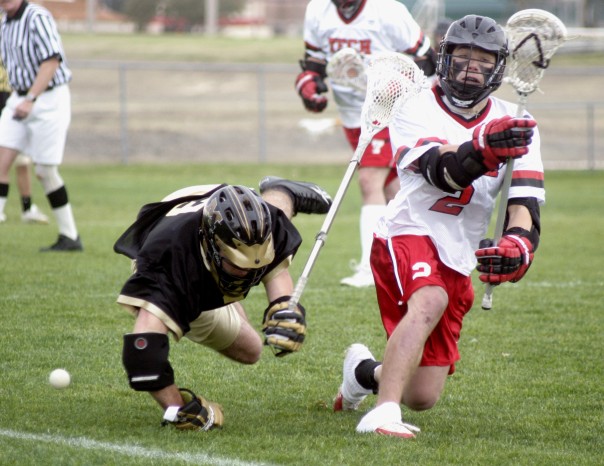 Positions of trust in lacrosse will include young leaders, coaches at all levels, captains, Team Manager, umpires, referees, coaches, and mentors.  This list is not exhaustive Within lacrosse, most adults in a position of trust recognise that there are certain boundaries in their relationship with a young person that must not be crossed in terms of the relationship with the young player. The relationship is no different to that between a schoolteacher and the pupils in their care. Adults must not encourage a physical or emotionally dependant relationship to develop between the person in a position of trust and the young person in their care.All those within the club have a duty to raise concerns about the behaviour of any member of the lacrosse community which may be harmful to the young people in their care, without prejudice to their own position.SEXUAL ACTIVITYWithin sport, as within other activities, sexual relationships can and do occur.  All members of the lacrosse community must be aware of the law relating to sexual behaviour and observe England Lacrosse’s Code of Ethics and Behaviour.Supervision of Young PeoplePrinciples that underpin good practice for supervision of young people are as follows:It is the responsibility of those commissioning, planning, or providing sessions/activities to ensure that those running the activity are suitable to do so. For example:They have undertaken an appropriate recruitment and selection process, this may include a DBS check (depending on the role)They have insurance appropriate to the activityThey have adopted and are implementing codes of conductThey have an appropriate qualification for the activityThey understand their responsibility to safeguard childrenThey undertake training appropriate to the role they are doingLeadership, coaching and officiating awards create opportunities for young people to develop their coaching or technical skills and sense of responsibility. However, this should not result in these young people being given full or lead responsibility for managing groups of children. Under 18 coaches or officials should be in addition to those appropriate adults with responsibility for supervising the activity. The organisation’s duty of care and Safeguarding and Protecting Young People policy extend to all under 18s, whether they are participants, coaches, or officials.Whatever the recommended ratio of adults to participants is, a minimum of two adults should be present. This ensures at least basic cover in the event of something impacting on the availability of one of the adults during the activity (in the event of a participant requiring the attention of an adult during the activity following an accident for example).In the planning of all activities, and regardless of any other assessments that may be required (for example of equipment or for Health and Safety purposes), a risk assessment should be undertaken which specifically informs decision-making about appropriate supervision levels.Key factors to assess include:Age of childrenAdditional supervision/support needs of some or all participants (for example due to disability)Competence/experience of participants for the specific activityNature of activityNature of venue (whether closed and exclusive, or open and accessible to members of the public).Recommended minimum supervision ratios:Children under 8 years old:Based on government guidance for the provision of out of care childcare for children under 8 years old (Out of School Care: Guidance to the National Standards, OFSTED 2001 & the childcare act 2006)One adult to 8 young people (with a minimum 2 adults)Children over 8 years old:One adult to 12 young people (with a minimum of 2 adults)All clubs should have First Aid provision by ensuring:There is a qualified First Aider on siteFirst aid boxes are up to date and accessibleThere is an AED available where possibleThere is access to a phone to contact the emergency services if requiredCommunication with Young PeopleWhen communicating with young people it is recommended that you:Contact players only when necessaryIf players need to be contacted urgently i.e., a change in training arrangement, set up a grapevine systemCopy parents into written communication (i.e., letters or e-mails)Speak with a player and their parents if there is a need to communicate information in relation to playing, training or competitionClearly state the club’s policy on communication, including social media (see guidance below) with young people and their parents/carersYou should avoid:Contacting a young person unnecessarilyContacting young people by phone, text, or e-mail. This should never be undertaken without parental consentEmailing young people directly as individuals (can be done as part of a disclosed list, once permission is gained to do so)Using text as a medium of contact with a young person individuallyMaking or receiving calls on a mobile phone during training or at competition (coach). It is inappropriate to compromise the safety of a sessionEmailing one young person without copying in parents, other players, or club membersAllowing any young person to be part of your personal social networking sites.DO’S AND DON’TS FOR THE USE OF SOCIAL NETWORKING SITESEngland Lacrosse recognises the use of social networking sites to allow people to engage, connect and disseminate information virally to a network of individuals.  Whilst these technologies provide exciting opportunities, if they are misused, they can have negative consequences.  It is therefore important for anyone who has a position of trust over young people within lacrosse to consider their use of social networking sites.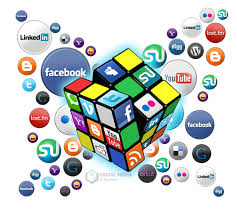 The following are some guidelines to consider when using social networking sitesRemember: THINK BEFORE YOU POST! What is illegal offline is also illegal onlineEngland Lacrosse provide additional guidance on social networking see “Think before you post”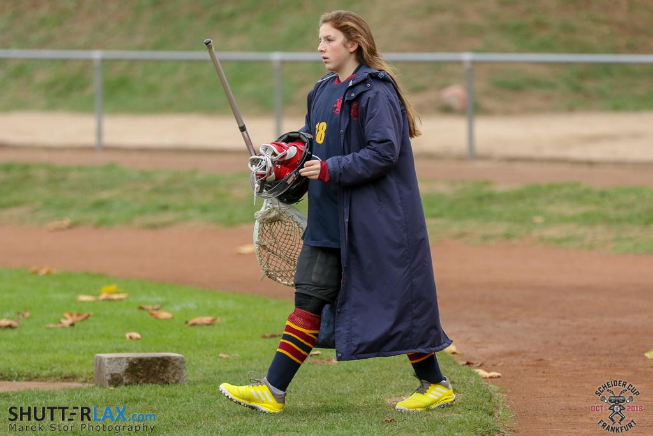 TRANSPORTATIONDropping off and collecting young players at the club/training sessionCoaches and club staff will be responsible for young people in their care.It is the responsibility of parent/carer to transport their child/children to and from the club.It is not the coach or volunteer’s responsibility to transport young people to and from the club.The club must receive permission from parents/carers for young people to participate in all competitions and away fixtures/events.The club will provide a timetable of activities at the beginning of a season and notify parents/carers of any changes to this timetable in writing where practically possible.The club will require emergency contact numbers for parents/carers.The club adopts and publicises a late collection policy (see points in the right-hand column).The club will provide the parents/carers with a contact number, which may be used if the parent/carer will be late to collect their child/children.The club will ask parents/legal guardian to complete a form providing contact details, information about their child/children, i.e. medical details, etc.Late collectionIf a parent /carer are late, the club will:Attempt to contact the parent/carerCheck the club contact number for any information regarding the young personWait with the young person at the club, with wherever possible other staff/volunteers or parentsRemind parents/carers of the policy relating to late collectionReport the situation to Social Services or the Police if parents/carers remain uncontactable.Staff/volunteers should avoid:Taking the child home or to any other locationAsking the child to wait in a vehicle or the club with you aloneSending the child home with another person without permission.Private carsIt is strongly advised that private cars, other than those of parents, are not used by coaches, club volunteers, team managers, and umpires to transport young players at any time, either to and from a training session, or to away fixtures. If for any reason this is the only feasible method of transport, the following guidelines must be followed:Drivers must ensure the safety of passengersDrivers must ensure that their vehicle is roadworthy and that they have a valid licence and insurance coverDrivers must only use vehicles with seat belts and ensure that their passengers are wearing these when in transitDrivers must be aware of their legal obligations when transporting young playersParents/guardians/carers must give written permission if their child/children are being transported in another adult carClear information on the expected time of departure and arrivals needs to be communicated to relevant people, i.e., parents/guardians/carersDrivers should not be alone with a young person in the car at any time. If this situation arises, drivers need to ensure that the young person is in the back of the carHiring transportWhen booking transport for an away fixture you will need to remember the following points:Passenger safetyCompetence of the driver and whether the driver holds an appropriate valid licenceNumber of driving hours for the journey and length of the drivers’ day including non-driving hoursWhether more than one driver is requiredType of journey, traffic conditions, weather, appropriate insurance coverJourney time, distance, and stopping pointsSupervision requirementsSuitability of transport if the team includes disabled playersDrivers will need to take breaks and be aware of emergency proceduresADDITIONAL INFORMATIONThe Child Protection in Sport Unit (CPSU) provide resources, videos, and best practice guidance on a range of subjects including: -Self-HarmParental BehaviourSpectator BehaviourSafeguarding deaf and disabled children in sport (a multimedia learning resource)Go to www.thecpsu.org.uk for more informationEngland Lacrosse’s Code of Ethics and Behaviour (Respect) go to www.englandlacrosse.co.uk/governance/respectCHANGING ROOMSThe following guidelines should be adhered to:Players aged 10 and under must be supervised always in changing rooms by two members of staff of the same gender as the players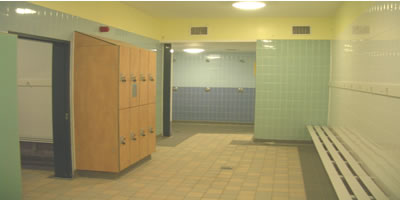 Adults working with young teams, including volunteers, coaches, umpires, or staff, should not change or shower at the same time when using the same facility as young playersMixed gender teams must have access to separate male and female changing rooms (or arrange to use them at different times)If young players play for adult teams, they and their parents must be informed of the club’s policy on changing arrangementsYoung people are uncomfortable changing or showering in public, no pressure should be placed on them to do so.  Encourage them to do this at homeIf your club has disabled players, involve them and their parents/carers in deciding how, if applicable, they wish to be assisted to change and ensure they provide full consent to any support or assistance requiredIf you have young leaders (under 18) involved in running sessions for other young people it is not appropriate for them to change together (they are in a position of trust), make alternative arrangements for them to change (i.e. before/after other young people or change at home).If adults and young people need to share a changing facility, the club must have consent from the parents that their child/children can share a changing room with adults in the club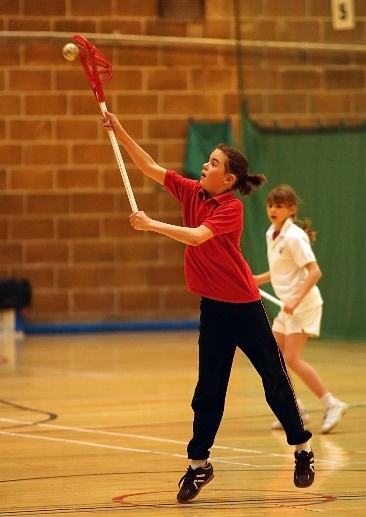 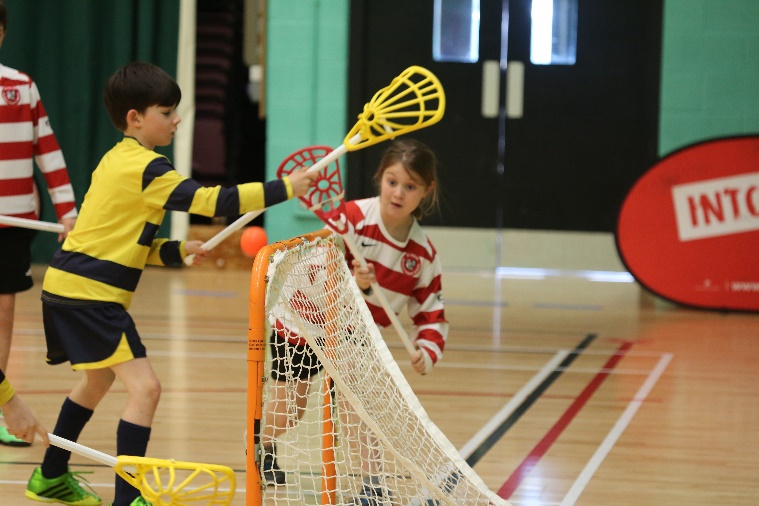 DOUse social networking to engage your lacrosse club with young people.Set up your club as a ‘Page’ rather than a personal profileConsider the age of the people you will be interacting with (the minimum for most sites is 13)Involve parents/carers with parental responsibility in communication with young peopleProtect yourself, your privacy and all confidential informationBe clear to users what the site is and isn’t to be used forInclude good practice us a part of your club codePromote positive communication Ensure users are aware of the clubs reporting proceduresEnsure you are consistent in dealing with any inappropriate useAlways act in accordance with the England Lacrosse Safeguarding policy, procedures, and good practice guidelines DON’TUse a personal social network profile to engage with young people in lacrosseAccept friend or follower request on your personal account if:You are in a position of trust in respect of that young personYou hold a position of trust in the clubYour contact with the young person is through the club and consent from the parent/carer has not been givenPost information that you don’t want everyone to seeUse social networking to abuse or criticise another club or association memberUse inappropriate language or humour, or ling to any unsuitable contentUse photos of young people without gaining written consent from the payer and parents/carers 